299/20Mineral Titles Act 2010NOTICE OF LAND CEASING TO BE A MINERAL TITLE AREAMineral Titles Act 2010NOTICE OF LAND CEASING TO BE A MINERAL TITLE AREATitle Type and Number:Exploration Licence 27821Area Ceased on:25 August 2020Area:35 Blocks, 112.50 km²Locality:HANLONName of Applicant(s)/Holder(s):100% AUTEC FOOD GROUP PTY LTD* [ACN. 152 123 754]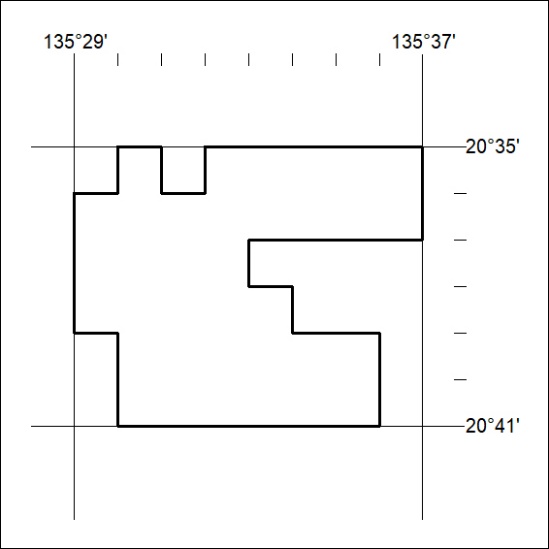 